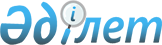 "Әлеуметтік көмек көрсетудің, оның мөлшерін белгілеудің және мұқтаж азаматтардың жекелеген санаттарының тізбесін айқындаудың қағидасын бекіту туралы" Сайрам аудандық мәслихатының 2016 жылғы 21 қыркүйектегі № 7-44/VI шешіміне өзгерістер мен толықтыру енгізу туралыТүркістан облысы Сайрам аудандық мәслихатының 2020 жылғы 31 наурыздағы № 52-317/VI шешiмi. Түркістан облысының Әдiлет департаментiнде 2020 жылғы 17 сәуірде № 5567 болып тiркелдi
      Қазақстан Республикасының 2008 жылғы 4 желтоқсандағы Бюджет кодексінің 56-бабы 1-тармағының 4-тармақшасына, "Қазақстан Республикасындағы жергілікті мемлекеттік басқару және өзін-өзі басқару туралы" Қазақстан Республикасының 2001 жылғы 23 қаңтардағы Заңының 6-бабының 2-3-тармағына, Қазақстан Республикасы Үкіметінің 2013 жылғы 21 мамырдағы № 504 "Әлеуметтік көмек көрсетудің, оның мөлшерлерін белгілеудің және мұқтаж азаматтардың жекелеген санаттарының тізбесін айқындаудың үлгілік қағидаларын бекіту туралы" қаулысына сәйкес, Сайрам аудандық мәслихаты ШЕШІМ ҚАБЫЛДАДЫ:
      1. Сайрам аудандық мәслихатының 2016 жылғы 21 қыркүйектегі № 7-44/VI "Әлеуметтік көмек көрсетудің, оның мөлшерлерін белгілеудің және мұқтаж азаматтардың жекелеген санаттарының тізбесін айқындаудың қағидасын бекіту туралы" (Нормативттік құқықтық актілерді мемлекеттік тіркеу тізілімінде № 3868 тіркелген, 2016 жылғы 20 қазанында "Мәртөбе" газетінде жарияланған) шешіміне келесі өзгерістер мен толықтыру енгізілсін:
      3 тармақтың 10)-17)тармақшалары алынып тасталсын;
      7 тармақтың 5) тармақшасы келесі редакцияда жазылсын:
      "9 мамыр "Ұлы Отан соғысының Жеңіс күніне": Ұлы Отан соғысының қатысушылары мен мүгедектерiне, біржолғы 300000 теңге мөлшерінде"; 
      жеңілдік шарттарымен зейнетақы тағайындау үшін еңбек өткерген жылдарына 1998 жылғы 1 қаңтарға дейін есептелген қорғанысына қатысқан қалаларда Ұлы Отан соғысы кезінде қызмет атқарған әскери қызметшілерге, сондай-ақ бұрынғы КСР Одағының ішкі істер және мемлекеттік қауіпсіздік органдарының басшысы және қатардағы құрамының адамдарына, біржолғы 100 000 теңге мөлшерінде;
      Ұлы Отан соғысы кезiнде майдандағы армия құрамына кiрген әскери бөлiмдерде, штабтарда, мекемелерде штаттық қызмет атқарған Совет Армиясының, Әскери-Теңiз Флотының, бұрынғы КСР Одағының iшкi iстер және мемлекеттiк қауiпсiздiк әскерлерi мен органдарының ерiктi жалдама құрамаларының адамдарына, немесе сол кездерде, қорғанысына қатысу майдандағы армия бөлiмдерiнiң әскери қызметшiлерi үшiн белгiленген жеңiлдiк шарттарымен зейнетақы тағайындау үшiн еңбек өткерген жылдары 1998 жылғы 1 қаңтарға дейiн есептелген қалаларда болған адамдарына, біржолғы 100000 теңге мөлшерінде;
      Ұлы Отан соғысы кезiнде майдандағы армия мен флоттың құрамына кiрген бөлiмдердiң, штабтар мен мекемелердiң құрамында полк балалары (тәрбиеленушiлері) және теңiзші балалар ретiнде болғандарға, біржолғы 100 000 теңге мөлшерінде;
      Екiншi дүниежүзiлiк соғыс жылдарында шетелдердiң аумағында фашистiк Германия мен оның одақтастарына қарсы ұрыс қимылдарында партизан отрядтары, астыртын топтар және басқа да антифашистiк құрамалар құрамында қатысқан адамдарға, біржолғы 100 000 теңге мөлшерінде ;
      қатынас жолдары Халық комиссариаты, Байланыс Халық комиссариаты арнайы құрамаларының, кәсiпшiлiк және көлiк кемелерiнiң жүзу құрамы мен авиацияның ұшу-көтеру құрамының, бұрынғы КСР Одағы балық өнеркәсiбi халық комиссариатының, теңiз және өзен флотының, Солтүстiк теңiз және жолы Бас басқармасының ұшу-көтеру құрамының Ұлы Отан соғысы кезiнде әскери қызметшiлер жағдайына көшiрiлген және ұрыс майдандарының тылдағы шептерi, флоттардың оперативтiк аймақтары шегiнде майдандағы армия мен флот мүдделерiне орай мiндеттер атқарған қызметкерлерi, сондай-ақ Ұлы Отан соғысының бас кезiнде басқа мемлекеттердiң порттарында тұтқындалған көлiк флоты кемелерi экипаждарының мүшелерiне, біржолғы 60 000 теңге мөлшерінде;
      қоршаудағы кезеңiнде Ленинград қаласының кәсiпорындарында, мекемелерi мен ұйымдарында жұмыс iстеген және "Ленинградты қорғағаны үшiн" медалiмен әрi "Қоршаудағы Ленинград тұрғыны" белгiсiмен наградталған азаматтарға, біржолғы 60 000 теңге мөлшерінде;
      Екiншi дүниежүзiлiк соғыс кезiнде фашистер мен олардың одақтастары құрған концлагерлердiң, геттолардың және басқа да ерiксiз ұстау орындарының жасы кәмелетке толмаған бұрынғы тұтқындарына, біржолғы 60 000 теңге мөлшерінде;
      1944 жылдың 1 қаңтарынан 1951 жылдың 31 желтоқсанына дейiнгi кезеңде Украин ССР-i, Беларусь ССР-i, Литвия ССР-i, Латыш ССР-i, Эстон ССР-i аумақтарында қимыл жасаған халықты қорғаушы истребительдiк батальондардың, взводтар мен отрядтардың жауынгерлерi мен командалық құрамы қатарында болған, осы батальондарда, взводтарда, отрядтарда қызмет мiндетiн атқаруға кезiнде жаралануы, контузия алуы немесе зақымдануы салдарынан мүгедек болған адамдарға, біржолғы 60 000 теңге мөлшерінде;
      Қаза тапқан әскери қызметшiлердiң отбасыларына, атап айтқанда:
      бұрынғы КСР Одағын қорғау кезiнде, әскери қызметтiң басқа да мiндеттерiн (қызметтік мiндеттерiн) атқару кезiнде жаралану, контузия алу немесе зақымдану нәтижесiнде қаза тапқан (хабар-ошарсыз кеткен) немесе майданда болуына байланысты ауруға шалдығу салдарынан қайтыс болған әскери қызметшiлердiң, партизандардың, астыртын күрес жүргiзгендердiң, "Ұлы Отан соғысының қатысушылары мен мүгедектеріне және соларға теңестірілген адамдарға берілген жеңілдіктер мен оларды әлеуметтік қорғау туралы" Қазақстан Республикасының 1995 жылғы 28 сәуiрдегі Заңның 5, 6, 7 және 8-баптарында көрсетiлген адамдардың отбасыларына, біржолғы 60 000 теңге мөлшерінде;
      Ұлы Отан соғысында қаза тапқан, жергiлiктi әуе қорғанысының объектiлердi өзiн-өзi қорғау топтары мен авариялық командаларының жеке құрамы қатарындағы адамдардың отбасыларына, Ленинград қаласының госпитальдерi мен ауруханаларында қаза тапқан қызметкерлердiң отбасыларына, біржолғы 60 000 теңге мөлшерінде;
      1941 жылғы 22 маусымы мен 1945 жылғы 9 мамыры аралығында кемiнде 6 ай жұмыс iстеген (әскери қызмет өткерген) және Ұлы Отан соғысы жылдарында тылдағы жанқиярлық еңбегi мен мiнсiз әскери қызметі үшін бұрынғы КСР Одағының ордендерiмен және медальдарымен марапатталмаған адамдарға, біржолғы 30 000 теңге мөлшерінде;
      қайталап некеге отырмаған зайыбына (жұбайына) біржолғы 30 000 теңге мөлшерінде;
      қайтыс болған соғыс мүгедектерінің және соларға теңестірілген мүгедектердің әйелдерді (күйелері), сондай-ақ қайтыс болған соғысқа қатысушылардың, партизандардың, астыртын күрес жүргізген адамдардың "Ленинградты қорғағаны үшін" медалімен және "Қоршаудағы Ленинград тұрғыны" белгісімен наградталған, жалпы ауруға шалдығудың, еңбек ету кезінде зақым алудың нәтижесінде және басқа себептерге (құқыққа қайшы келетіндер басқаларына) байланысты мүгедек деп танылған азаматтардың екінші рет некеге тұрмаған әйелдеріне (күйеулеріне) біржолғы 30 000 теңге мөлшерінде;
      8 тармақ "Оңтүстік Қазақстан Облысы" сөздері "Түркістан облысы" деген сөздерімен ауыстырылсын.
      9 тармақтың 2) тармақшасы келесі редакцияда жазылсын:
      адамның иммун тапшылығы вирусын жұқтыру немесе жұқтырған иммун тапшылығының синдромы ауруы медицина қызметкерлерінің және тұрмыстық көрсету саласы қызметкерлерінің кінәсінен болған адамдардың өміріне немесе денсаулығына келтірілген зиянды өтеуге өтемақы және адам иммун тапшылығы вирусын жұқтырған балалары бар отбасыларына, ай сайын ең төменгі күнкөріс деңгейінің 2 есе мөлшерінде;
      9 тармақтың 11) тармақшасы келесі редакцияда жазылсын:
      "Жан басына шаққандағы орташа табысы ең төменгі күнкөріс деңгейінен төмен аз қамтамасыз етілген отбасыларға көрсетілетін әлеуметтік көмек мөлшері айына отбасының әрбір мүшесіне ең төменгі күнкөріс деңгейінің шамасын құрайды. Әлеуметтік көмек ай сайын немесе 3 айға бір рет төленеді. Әлеуметтік көмектің біржолғы төлемі комиссиямен келісім бойынша жүргізіледі және тек қана әлеуметтік келісім-шарт бойынша міндеттемелерді орындауға байланысты іс-шараларға, жеке қосалқы шаруашылықты дамытуға (үй малын, құсын сатып алуға және т.б), тұрғын үйін жөндеуге, жеке кәсіпкерлік қызметті ұйымдастыруға (алдыңғы қарыздарды өтеуге арналған шығындардан басқа) пайдаланылады";
      9 тармақ орыс тіліндегі 13) тармақша келесідей мазмұндағы мәтінмен толықтырылсын:
      "13) өмірлік қиын жағдайларға ұшыраған аз қамтамасыз етілген отбасыларға бiржолғы 5 айлық есептiк көрсеткiш мөлшерiнде; 
      9 тармақ 14) тармақшамен келесідей мазмұндағы мәтінмен толықтырылсын:
      "14) созылмалы бүйрек жетімсіздігі ауруына шалдыққан азаматтарға біржолғы 50 айлық есептік көрсеткіш мөлшерінде."
      2. "Сайрам аудандық мәслихатының аппараты" мемлекеттік мекемесі Қазақстан Республикасының заңнамасында белгіленген тәртіпте:
      1) осы шешімді "Қазақстан Республикасының Әділет Министрлігі Түркістан облысының Әділет департаменті" Республикалық мемлекеттік мекемесінде мемлекеттік тіркелуін;
      2) осы шешімді оны ресми жариялағаннан кейін Сайрам аудандық мәслихатының интернет-ресурсында орналастыруды қамтамасыз етсін.
      3. Осы шешім оның алғашқы ресми жарияланған күнінен кейін күнтізбелік он күн өткен соң қолданысқа енгізіледі.
					© 2012. Қазақстан Республикасы Әділет министрлігінің «Қазақстан Республикасының Заңнама және құқықтық ақпарат институты» ШЖҚ РМК
				
      Сессия төрағасы

М. Ахматниязов

      Мәслихат хатшысы

Ж. Мұсаханұлы
